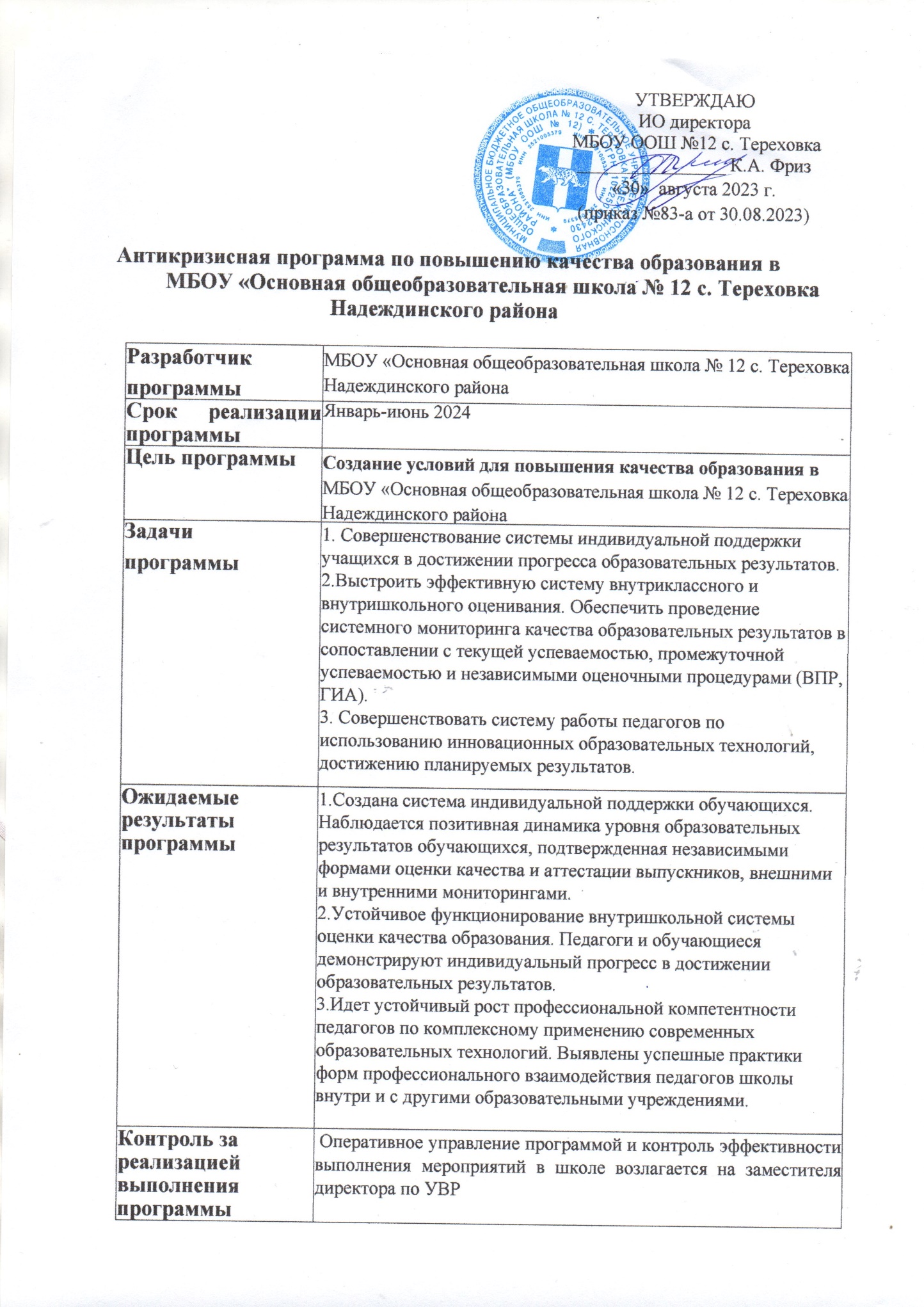 Анализ состояния качества образования в МБОУ «Основная общеобразовательная школа № 12 с. Тереховка Надеждинского района» по результатам ОГЭ в 2022-2023 учебном году.Анализируя итоги ГИА - 8 выявлено, что экзамены в форме ОГЭ по русскому языку и математике в основной период сдали все участники, один ученик по математике пересдавали в июньские сроки. Средний балл ОГЭ по русскому языку - 3,5Средний балл ОГЭ по математике – 3Экзамены по выбору: Средний балл по ОЭ по обществознанию - 3                                      Средний балл по ОЭ по географии – 3,4Аттестаты получили 8 учащихся (100 %) В перечень школ с низкими образовательными результатами и необъективным выставлением оценок наша школа не вошла.  В МБОУ ООШ № 12 – 89 % учителя пенсионного возраста, молодых специалистов нет.  Результаты ОГЭОГЭ             План мероприятий по повышению качества образования в	 МБОУ 		«Основная общеобразовательная школа № 12 с. Тереховка 						Надеждинского района»           Показатели эффективности выполнения программы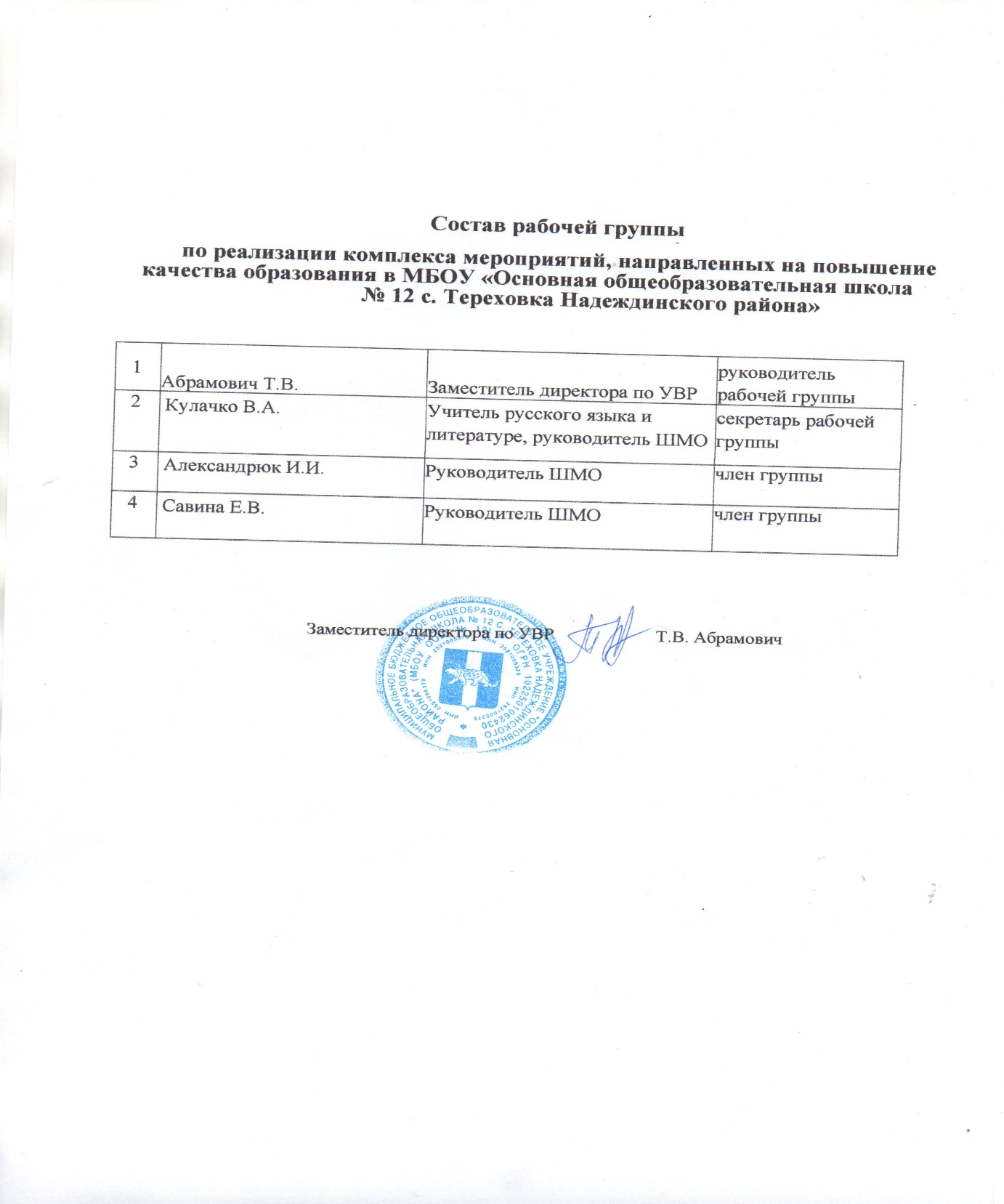 ООПРЕДМЕТКол-во участниковКол-во не преодолевших min порог в основные дни основного периода и получившие «2»Кол-во не преодолевших min порог и исправившие «2» в резервные дни основного периодаКол-во получивших «4»Количество получивших «5»ФИО учителя, категорияМБОУ ООШ №12Русский язык80040Тулупова Ольга Михайловна, соотв.МБОУ ООШ №12Математика 81100Александрюк Ирина Ивановна, соотв.МБОУ ООШ №12география80030Ефимова Вера Николаевна, соотв.МБОУ ООШ №12обществознание80000Белебезьева Татьяна Ивановна, соотв.ООПРЕДМЕТФИО учителяЗападающие темы по предметуМБОУ ООШ №12Русский языкТулупова Ольга Михайловна,Синтаксический и морфологический разборы предложений, сочинениеМБОУ ООШ №12Математика Александрюк Ирина ИвановнаПрогрессия, вычисления, дроби и нахождение неизвестного по формулеМБОУ ООШ №12географияЕфимова Вера НиколаевнаГеографические координаты, воздушные массыМБОУ ООШ №12обществознаниеБелебезьева Татьяна ИвановнаКонституционные правила, Федеральные законы, ДекларацииСрокиМероприятие Ответственные Организационно-аналитический Цель: аналитика проблем и запуск механизма выравниванияОрганизационно-аналитический Цель: аналитика проблем и запуск механизма выравниванияОрганизационно-аналитический Цель: аналитика проблем и запуск механизма выравниванияянварь 20241.Ознакомление с результатами ВПР и др. диагностических работ (РЦОКО), региональных мониторинговых исследований, административных диагностических работ Анализ результатов ВПР, диагностических работ (РЦОКО), административных диагностических работ Разработка алгоритмов действий для учителей предметников при анализе ВПР, диагностической работе.Заместитель директора по УВР, педагоги предметники, работающие в 5-9 классах Январь 20242. Выявление проблем и причин несформированности предметных и метапредметных умений обучающихся (русский язык и математика, биология, география, история, обществознание, физика, химия, английский языкЗаместитель директора по УВР, педагоги предметники, участвующие в ВПРФевраль 20243. Собеседование с педагогом по аналитическому отчету (по классу, по каждому ученику, показавшему низкие образовательные результаты)Заместитель директора по УВР, руководители ШМО          2.Организация деятельности с педагогами (методическое сопровождение педагогов)Цель: проведение мероприятий, направленных на развитие предметных и метапредметных компетенций педагогов          2.Организация деятельности с педагогами (методическое сопровождение педагогов)Цель: проведение мероприятий, направленных на развитие предметных и метапредметных компетенций педагогов          2.Организация деятельности с педагогами (методическое сопровождение педагогов)Цель: проведение мероприятий, направленных на развитие предметных и метапредметных компетенций педагоговФевраль 20241. Организация ВТГ (временные творческие группы) учителей предметников. Проведение совместных заседаний по вопросу разработок (подборке) заданий, направленных на отработку у обучающихся 4-8-х классов необходимых навыков при выполнении заданий, которые вызывают затруднения у обучающихся, при выполнении заданий ВПР и ГИАЗаместитель директора по УВР, руководители ШМОФевраль – май 20242. Персональный контроль за деятельностью педагогов, обучающиеся, которых не подтвердили знания по результатам ВПР весна - осень -2024 Посещение уроков. Разработка циклограммы индивидуального контроляЗаместитель директора по УВР Февраль – май 20243.Контроль за проведением консультаций для обучающихся испытывающие трудности в освоении основной образовательной программы, по результатам ВПР Заместитель директора по УВРФевраль – май 20244.Разработка программ педагогами -предметниками по индивидуальному сопровождению обучающихся, показавших низкие образовательные результатыЗаместитель директора по УВР, руководители ШМО Февраль 20245.Организация консультативной помощи учителям предметникам работающих в 4-8 классах с неподтвержденными результатами ВПР весна-осень 2024 года. Учителя предметники Май 20246.Изучение и обобщение положительного педагогического опыта учителей – предметников. Организация и проведение педагогического совета по вопросам обобщения лучшего опыта по подготовки обучающихся к проведению мониторинговых исследованийЗаместитель директора по УВР Январь – май 2024Повышение квалификации учителя русского языка, математики, биологии, истории и обществознания, географии, физики и английского языкаРуководители ШМО По плану ПК ИРОУчастие в вебинарах и семинарах для педагогов, анализ и пути достижения образовательных результатов; изучение сложных тем по предметам, входящим в ГИА с участием председателей предметных комиссий и лучших педагогов; Заместитель директора по УВР, учителя предметники Январь-май 2024Контроль участия педагогов школы в образовательных мероприятиях и событиях разного уровня: региональный, муниципальный, школьныйЗаместитель директора по УВР, учителя предметникиЯнварь 2024Создание банка данных учащихся, испытывающих затруднение в обученииЗаместитель директора по УВРФевраль 2024Разработка для слабоуспевающих учащихся ИУП и ИОМЗаместитель директора по УВРФевраль 2024Разработка тестовых контрольно-измерительных материалов для организации текущего, промежуточного и итогового контроля Заместитель директора по УВРЯнварь-май 2024Проведение консультаций, репетиционных экзаменов,  индивидуальных занятий с учащимися 9 класса (подготовка к ГИА)Заместитель директора по УВРИнформационно-просветительская работаИнформационно-просветительская работаИнформационно-просветительская работаЯнварь-май 2024Создание раздела по вопросам подготовки к ВПР, ГИА на официальном сайте школы и своевременное обновление программно-методических и информационных материалов раздела по подготовке учащихся к ВПР, ГИА (систематическое обновление информации)Заместитель директора по УВР Январь – май 2024Информационно-разъяснительная работа со всеми участниками образовательных отношений по процедуре проведения ВПР, ГИА структуре и содержанию проверочных работ, системе оцениванияЗаместитель директора по УВР Январь – май 2024Плановая системная, в т. ч. индивидуальная, информационно-разъяснительная работа с родителями (законными представителями) обучающихся классов, в которых проводится мониторинг качества подготовки по соответствующим учебным предметам. Проведение родительских собранийЗаместитель директора по УВР, классные руководители До февраля 2024 Определение форм наставничества (учитель-учитель, учитель-ученик, ученик-ученик)Заместитель директора по УВР, учителя наставники До февраля 2024Выявление обучающихся, оказавшихся в сложной жизненной ситуации; привлечение желающих (обучающихся и педагогов ОО) получать поддержку наставниковЗаместитель директора по УВР, учителя наставники До февраля 2024Выявление обучающихся, педагогов, нуждающихся в наставничестве, выяснение потребностей, целей наставляемыхЗаместитель директора по УВР, учителя наставники До февраля 2024Закрепление педагогов-наставников из числа наиболее опытных учителей за учителями, показавшими низкие результаты на ВПР, ОГЭЗаместитель директора по УВР, учителя наставники До февраля 2024Разработка индивидуального образовательного маршрута для наставляемыхЗаместитель директора по УВР, учителя наставники Май 2024Подведения итогов по выполнению антикризисной программы  Администрация школы Критерии оценки качества на муниципальном уровнеПоказатели оценки качества на муниципальном уровне1. Уровень учебных достижений:1. Уровень учебных достижений:1.1. По результатам проведения ГИАСредний балл по математике ОГЭ Доля выпускников, не прошедших ОГЭ по математике.Средний балл ОГЭ по русскому языку.Средний балл ОГЭ предметов по выбору.1.2. По результатам независимой оценки качества образованияУровень обученности по результатам всероссийских проверочных работ в образовательной организации.Уровень соответствия оценок за ВПР итоговым отметкам по предметам.2. Уровень внеучебных достижений2. Уровень внеучебных достиженийУдельный вес обучающихся по программам общего образования, участвующих в олимпиадах, конкурсах различного уровня в общей численности по программам общего образования.Удельный вес обучающихся по программам общего образования, участвующих в мероприятиях из федерального перечня в общей численности по программам общего образования.Качество участия во Всероссийской олимпиаде школьников.                        3. Совершенствование педагогического потенциала                        3. Совершенствование педагогического потенциалаЧисленность учащихся но программам общего образования в расчете на 1 педагогического работника.Доля педагогических работников, имеющих учащихся не достигнувших min порог по ГИА, ВПР.Доля педагогических работников, прошедших повышение квалификации от числа запланированных.